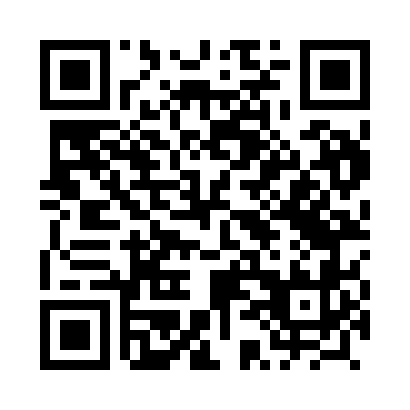 Prayer times for Wartule, PolandWed 1 May 2024 - Fri 31 May 2024High Latitude Method: Angle Based RulePrayer Calculation Method: Muslim World LeagueAsar Calculation Method: HanafiPrayer times provided by https://www.salahtimes.comDateDayFajrSunriseDhuhrAsrMaghribIsha1Wed2:265:0612:405:498:1410:452Thu2:265:0412:405:518:1610:463Fri2:255:0212:395:528:1810:464Sat2:245:0012:395:538:2010:475Sun2:234:5812:395:548:2210:486Mon2:224:5612:395:558:2310:497Tue2:214:5412:395:568:2510:498Wed2:214:5212:395:578:2710:509Thu2:204:5012:395:588:2910:5110Fri2:194:4812:395:598:3010:5111Sat2:184:4712:396:008:3210:5212Sun2:184:4512:396:018:3410:5313Mon2:174:4312:396:028:3610:5414Tue2:164:4112:396:038:3710:5415Wed2:164:4012:396:048:3910:5516Thu2:154:3812:396:058:4110:5617Fri2:144:3712:396:068:4210:5718Sat2:144:3512:396:078:4410:5719Sun2:134:3412:396:088:4510:5820Mon2:134:3212:396:098:4710:5921Tue2:124:3112:396:108:4910:5922Wed2:114:2912:396:118:5011:0023Thu2:114:2812:396:118:5211:0124Fri2:114:2712:396:128:5311:0225Sat2:104:2512:406:138:5411:0226Sun2:104:2412:406:148:5611:0327Mon2:094:2312:406:158:5711:0428Tue2:094:2212:406:168:5911:0429Wed2:094:2112:406:169:0011:0530Thu2:084:2012:406:179:0111:0531Fri2:084:1912:406:189:0211:06